法人证（仅单位提供）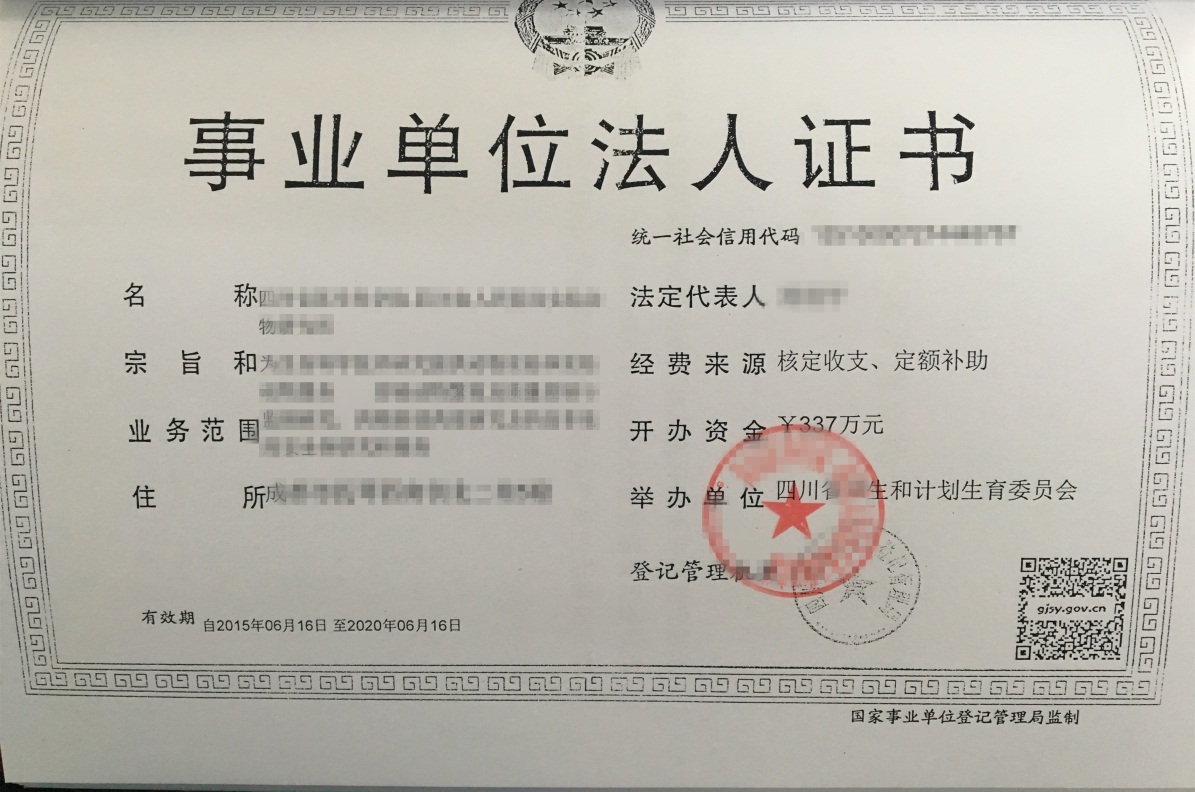 营业执照（仅企业提供）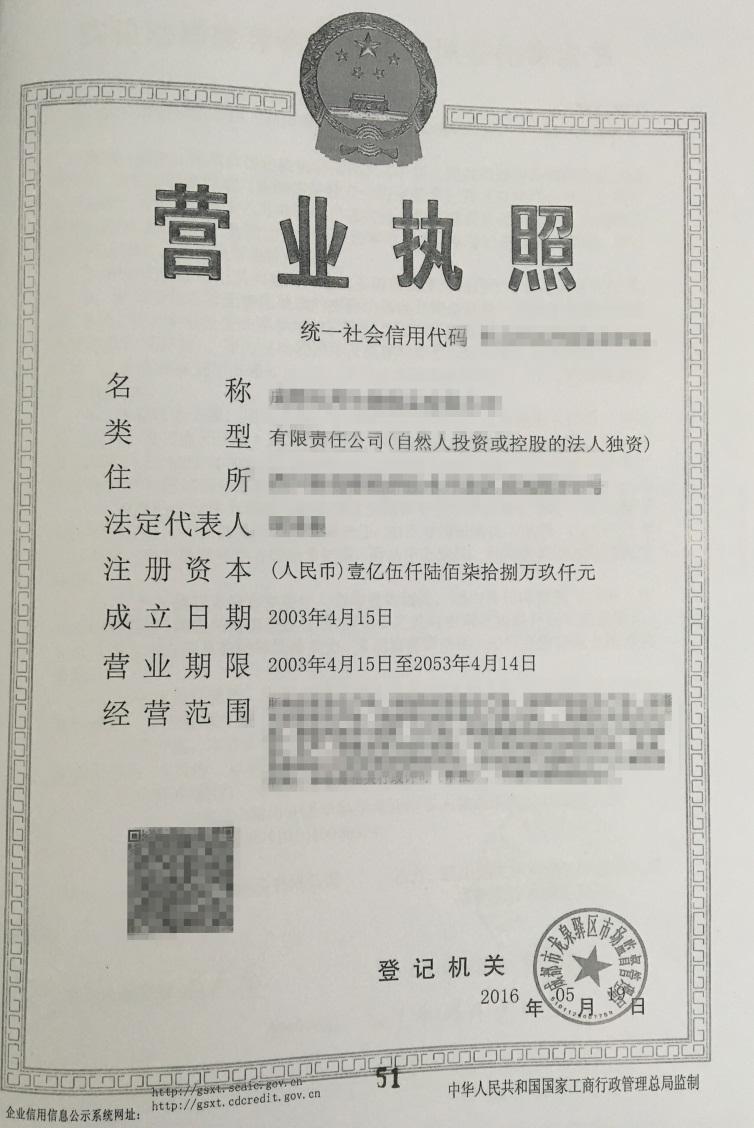 